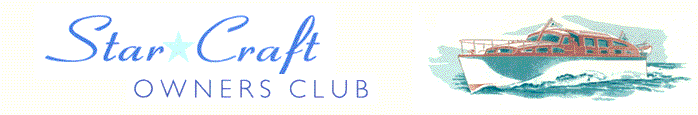 Boat Archives  -  ‘Apollo’s Delight’Do you know more about this boat? Tell us!HistoryLength30’Prior NamesYear BuiltBuild No.BeamHull ConstructionDraftDeck ConstructionEngine MakeSuperstructure StyleEngine SizeNumber of BerthsEngine Fuel TypeLocation1999Per phone call to Bates, this boat is in HAMBLE MARINE.